EKSAMEN4215 MILJØRETT OG FORVALTNING05.12.2014Tid:			09:00-14:00Målform: 		BokmålSidetal: 		3 (inkludert forsiden)	Hjelpemiddel:     Norges Lover, eller egen mappe med utskrift avaktuelle lover og forskrifter Merknader:	Ingen	                              Vedlegg:              Ingen    Eksamensresultata blir offentliggjort på studentweb.Oppgave 1 - Internasjonal miljørett og forvaltning1a) I hovedsak består EU-unionen av fem indre institusjoner, som all virksomhet kretser rundt. Hvilke indre institusjoner er dette, og hva slag type makt har disse? Hvilke av disse institusjonene finnes også tilsvarende i hver av enkelt-statene i EU?  Bruk gjerne Norge som eksempel når du navngir ulike institusjoner som både finnes i EU og i enkeltlandene.1b) 1993 ble Romatraktatens mål om et indre marked realisert. EU ble da et område for det vi kaller de de fire friheter. Skriv kort hva som menes med de fire friheter innen EU?1c) Hva er forskjellen på en EU-forordning og et EU-direktiv?1d) Norge har ratifisert eller signert en rekke internasjonale miljøavtaler, Hva er hovedforskjellen mellom å signere og ratifisere en avtale? 1e) Norge har ikke juridisk bundet seg til EUs naturvernregelverk (Habitat og Fugledirektivet), som per dato ikke inngår i EØS-avtalen, med begrunnelse i presumsjonsprinsippet. Hva menes med presumsjonsprinsippet? Oppgave 2 - Juridiske begreper.2a) Jurister og andre saksbehandlere bygger sin oppfatning om gjeldene rett på mange ulike rettskilder. Nevn de viktigste rettskildene og redegjør kort for hver enkelt av disse.2b. Hva menes med prejudikat, og gi et eksempel på et prejudikat?2c) Legalitetsprinsippet er ikke lengre konstitusjonell sedvanerett men er nå lovfestet, etter at dette prinsippet ble tatt inn i den reviderte Grunnloven av 13.05.2014, kunngjort 20.06.2014.  Hva menes med legalitetsprinsippet, og hvor i den reviderte Grunnloven finner vi dette prinsippet lovfestet? 2d) Hva menes men konstitusjonell sedvanerett?2e) Berørte statlige og regionale organer kan fremme innsigelse til forslag til kommuneplanens arealdel og reguleringsplan. Hva menes med innsigelse, hvorfor har vi innsigelsesordningen i plansaker, og i hvilken lov og hvilke paragrafer er dette lovhjemlet?Oppgave 3 - Miljølovverk3a) Hvilke forskjellige hovedformål ivaretar hhv forurensingsloven og produktkontrolloven ?3b) Er aktsomhetsplikten i produktkontrolloven straffbar, og eventuelt i hvilke tilfeller? 3c) I hvilke paragrafer i forurensningsloven går det fram at uaktsom overtredelse er straffbar?3d) Fredningsprinsippene i viltloven og laks og innlandfiskeloven er ikke lengre et lovfestet miljørettslig prinsipp i norsk lovgivning. Hvilket forvaltningsprinsipp gjelder i dag og i hvilken lov og paragraf er dette nå hjemlet? 3e) I 2013 ble en mann i Kristiansand tingrett dømt for bl.a. inhuman jakt etter å ha skutt ca 30 rådyr, alle felt med hodeskudd på minst 30 meters avstand, med bruk av en kaliber 22 long-rifle. Mannen hadde heller ikke betalt jeger-lisensen eller avlagt obligatorisk skyteprøve. Hvilke paragrafer i viltloven har mannen overtrådt?Naturmangfoldloven har også en paragraf som stiller krav til human jakt (høsting av arter). Hvilken paragraf er dette? I tillegg ble mannen fratatt retten til å utøve jakt, felling og fangst for en periode på 5 år. I hvilken lov og paragrafer er rettighetstap og varigheten av rettighetstap hjemlet? Oppgave 4  - Miljøkrimsak – vurdering av straff Forrige vinter gjennomførte Kjell Tring en betydelig snauhogst i et naturreservat på egen eiendom. I forskriften for dette verneområdet står det at hovedformålet med vernet er bevaring av en godt utviklet boreal regnskog. Undersøkelser har også dokumentert et betydelig antall rødlistearter i naturreservatet. 4a) Hvilken lov og hvilken paragraf i denne lov har Kjell Tring primært overtrådt.  I tillegg til bot og fengselsstraff, kan Kjell Tring også dømmes til annen form for økonomisk erstatning for dette lovbruddet i h.t. naturmangfoldloven. Hva slag type erstatning er det, og hvor i loven en dette hjemlet?4b) Kan Kjell Tring dømmes etter enda strengere straffebud enn det naturmangfoldloven hjemler for. I fall hvilket straffebud?For å få fraktet ut tømmeret av området, benyttet Kjell Tring snøscooter. Tømmertransporten gikk bl.a. over en annen grunneiers utmarksområde. 4c) Uavhengig av lovbruddet over, hvilke tillatelse(r) må være tilstede for bruk av snøscooter i utmark, og hvilke aktsomhetskrav er hjemlet i denne loven (LOV- 1977-06-10-82) og i Forskriften for bruk av motorkjøretøyer i utmark og på islagte vann (FOR-1988-05-15-356)?4d) Hvor finner du eventuell lovhjemmel for å kunne inndra Kjell Trings snøscooter?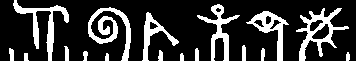 Høgskolen i TelemarkHøgskolen i Telemark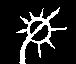 Fakultet for Allmennvitskaplege fag,  